WORK PLACE CHAPLAINCY SCOTLAND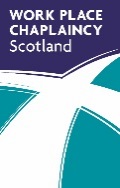 Listening & caring - in confidenceACCIDENT/INCIDENT & DANGEROUS OCCURRENCE REPORTING AND INVESTIGATIONPOLICY STATEMENTWPCS will ensure, so far as is reasonably practicable, that all accidents and “near-miss” incidents are reported internally and, where appropriate, to the enforcing authority.  In addition, all incidents will be investigated and reasonable measures put in place to prevent recurrence.Aims/ObjectivesTo ensure compliance with all relevant legislation.To ensure all accidents, “near-miss” incidents and dangerous occurrences are recorded. To ensure that the enforcing authority is informed of “notifiable” accidents and dangerous occurrences. To undertake suitable and sufficient investigations following accidents, “near-miss” incidents and dangerous occurrences. ResponsibilitiesThe Board of WPCS will ensure that the appropriate policies, procedures and protocols are in place and reviewed from time to time. The Chief Executive Officer (CEO) and Regional Organisers will ensure that these policies and procedures are implemented and adhered to on a sustainable basis in their areas of responsibility. The Secretary to the Board will ensure that an appropriate system for reporting and investigating accidents, “near-miss” incidents and dangerous occurrences is in place. The CEO and Regional Organisers will ensure that all accidents, “near-miss” incidents and dangerous occurrences are reported to the Secretary. The Secretary will ensure that “notifiable” accidents and dangerous occurrences are reported to the enforcing authority. The CEO and Regional Organisers will ensure that accidents, “near-miss” incidents and dangerous occurrences are investigated and appropriate action taken to prevent recurrence. Employees, volunteers, visitors, contractors and others will ensure they report accidents, “near-miss” incidents and dangerous occurrences to their line managers. ArrangementsAccidents and near miss incidents will be recorded on the WPCS Accident/Incident File held by the Administrative Co-ordinator. Investigations of accidents, “near-miss” incidents and dangerous occurrences will be recorded by the Administrative Co-ordinator. 